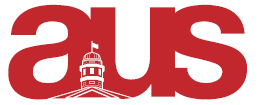 Report of Computer Science Undergraduate Society, AUS Council 11-01-2017CSUS is planning to host a wine and cheese event tentatively on the 18th of January – more details to come.CSUS is organizing a talk by Julia Evans in late January/early February.CSUS is hosting a tech interview prep workshop given by Google engineers in Trottier 3120 on Jan 16th, from 12-2PM.CSUS council meeting timings have not yet been determined for this semester. We will be meeting up on weekends until we decide on a time.Respectfully Submitted,Ayesha KrishnamurthyVice-President Arts, CSUS